Information for published on the Buyer’s profile Notice for procurement procedure for value in accordance with art. 20, para. 3 of PPL The information is for prolongation of the initial deadline for of offersNumber of the notice:C-200/ 22.02.2017Date of publication of the notice on the buyer’s profile: 22.02.2017 (dd/mm/yyyy)SECTION І: Contracting authorityI.1) Name, address and place/s for contact Contracting authority: Enterprise for Management of Environmental Protection ActivitiesAddress: № 67 ”William Gladstone” Str.City: SofiaPost code: 1000Country: Bulgaria Place/s for contactCity: Sofia, №: 4 „Triaditsa” str.phone: + 359 2 940 62 51Contact person: Mihaela Gabrashkovae-mail: m.gabrashkova@pudoos.bgfax: + 359 2 9804131Web site (if applicable): Web site of the contracting authority:  www.pudoos.bgWeb site of the buyer’s profilehttp://pudoos.bg/?p=13519SECTION IІSubject of the procurement procedure:  Works  Supply  ServicesEstimated value of the procurement procedure (in Leva, VAT excluded): 42 500.00 .Subject of the procedure: Conduct of an external audit from certified audit organization for Project "Research and Development of Pilot models for environmentally friendly collection and temporary storage of hazardous household waste”..CPV code: Main code: 79212000 „Audit services”Additional code (if applicable)SECTION IІIDeadline for receipt of offersDate:01.03.2017 (dd/mm/yyyy)Hour: (17:30)SECTION IVInformation related to EC funds:This procurement procedure is related to project and/or Programme finances with funds from the EC programmes:  yes  noIdentification of the project (if applicable):SECTION VOther information : Part of Notice is the Documentation for participation in public procurement procedure “Notice for offers” published in profile of buyer http://pudoos.bg/?p=13519Date of sending this information: (dd/mm/yyyy)Date:22.02.2017 (dd/mm/yyyy)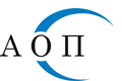 1000 Sofia, "Lege" 4 str.e-mail: aop@aop.bgWEB ADDRESS: http://www.aop.bg